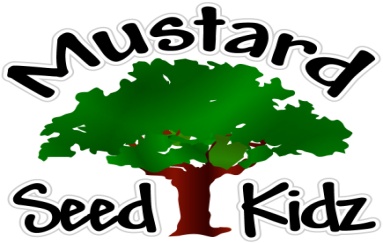 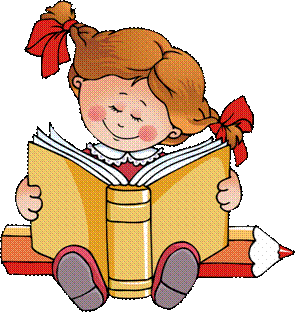 March 12th-16th BreakfastMondayTuesdayTuesdayWednesdayThursdayFridayBreakfastCorn FlakesPeachesMilkBlueberry Muffin CakeApplesauceMilkBlueberry Muffin CakeApplesauceMilkChexFruit Cocktail MilkCereal Fruit  BarBanana SlicesMilkHoney Nut CheeriosApple Sauce MilkLunchChicken NuggetsMashed PotatoesFruit CocktailMilkChicken NuggetsMashed PotatoesFruit CocktailMilk Meat Ravioli CornSaladMilkBeanie WeeniesRollApple SauceGreen beansMilkTeriyaki ChickenRiceBroccoliPearsMilkTurkey or Ham Cheese WrapCarrots with RanchPeachesMilkSnackPretzels Cheese DipGoldfishCelery GoldfishCelery Tortilla chips SalsaCheese & CrackersFruit bread100% Apple Juice